БИЈЕЉИНА, 23.12.2019. године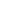  „ДЈЕВОЈЧИЦЕ 2002“Селекција регија Бијељина – ДобојОбавеза сваког клуба је да потврди да је сагласан да играчи  који су чланови истог, наступају за селекцију
регија Бијељина – Добој или да најаве недолазак истих, најкасније до 30.12.2019. године и то директно тренеру селекције, Саши Маџаревићу (065/320-046).Клубови су, такође, дужни да обезбједе долазак играча у Бања Луку  11.01.2020. гпдине.
 Играчи имају ОБАВЕЗУ да са собпм понесу здравствену књижицу, без које неће моћи да наступају, шортс и патике (голманску опрему), бијелу мајицу и лопту. Окупљање играча је у СПОРТСКОЈ ДВОРАНИ БОРИК У БАЊА ЛУЦИ ОД 8:30 ДО 9:00 ЧАСОВА У СУБОТУ , 11.01.2020. ГОДИНЕСаша Маџаревић (ЖРК „Добој“)     Миомир Трифковић  (ЖРК „Радник“) Р. бр. ИМЕ И ПРЕЗИМЕКЛУБПОЗИЦИЈА1.Андра НикићЖРК „Добој“Голман2.Ивана КршићЖРК „Добој“Лијево крило3.Анђела ГарићЖРК „Добој“Лијеви бек4.Катарина КопићЖРК „Добој“Лијеви бек5.Александра ГрабовичкићЖРК „Добој“Средњи бек6.Катарина ПетровићЖРК ,,Јединство“Средњи бек7.Валентина КнежевићЖРК „Теслић“Средњи бек8.Наташа СтојановићЖРК ,,Радник“Десно крило9.Сара СавићЖРК ,,Радник“Пивот10.Сања ПетровићЖРК „Добој“Лијево крило11.Ана СпасојевићЖРК ,,Радник“Пивот12.Дејана ЈанковићЖРК „Брод“Лијеви бек